1ª EVALUACIÓNTEMA 3 LENGUA03. NO TE LO PIERDAS                                         ACTIVIDADES DE EVALUACIÓN     ELEN-03-02Campaña de integración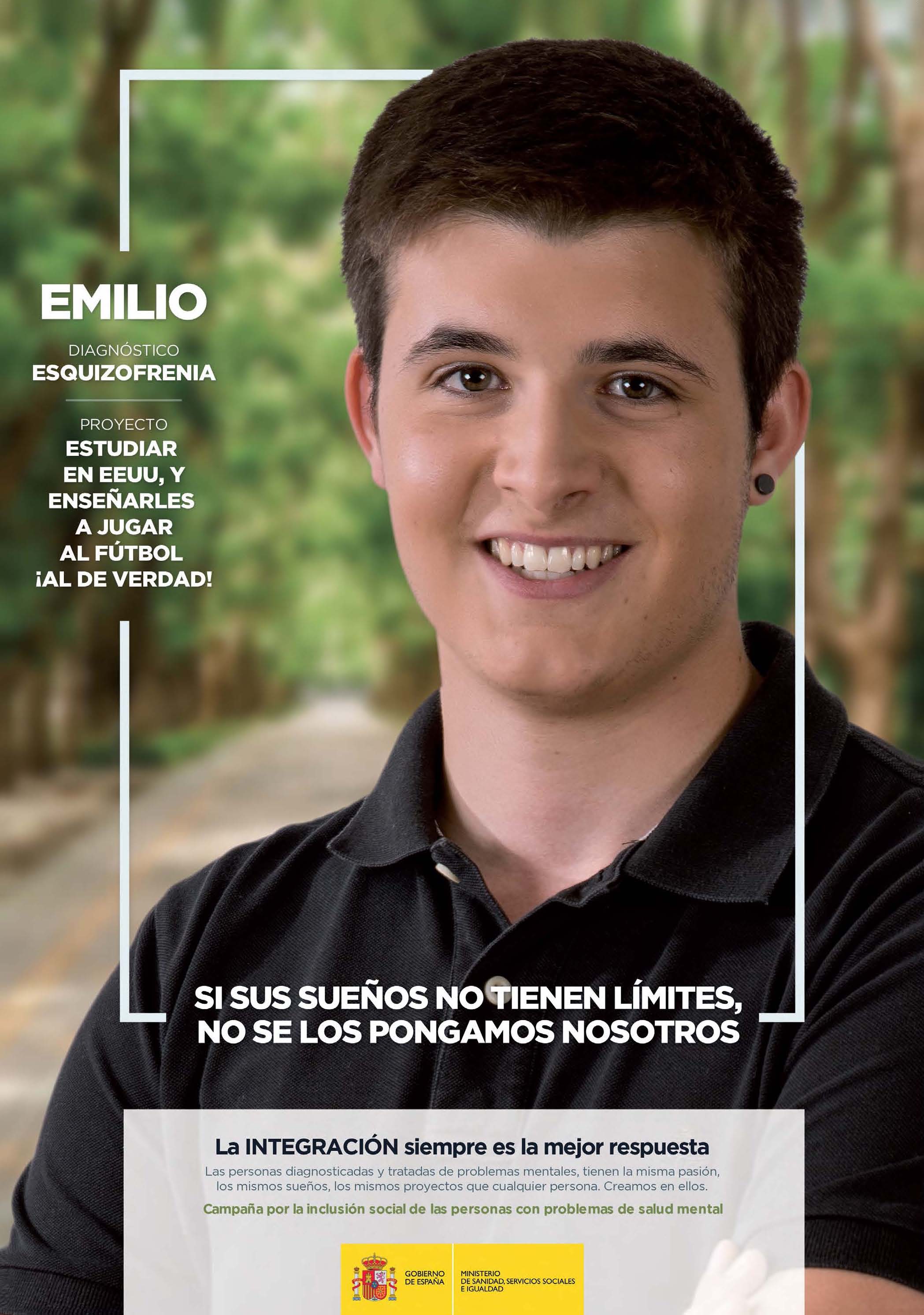                            http://www.msssi.gob.es/campannas/campanas15/pdf/emilio35x50.pdf¿Qué recursos tipográficos se utilizan en este cartel?Localiza los siguientes recursos en el texto:Repetición.Apelación.Exclamación.Nominalización.¿Qué significa «integración»? ¿Y«diagnóstico»?¿Qué quiere decir la expresión «¡Al de verdad!» en relación con el fútbol?El uso de «nosotros» no es exigido por el verbo. ¿Qué valor tiene?TEMA 4 LENGUA04. DIME QUIÉN ERES                                         ACTIVIDADES DE EVALUACIÓN     ELEN-04-02El portafolio educativo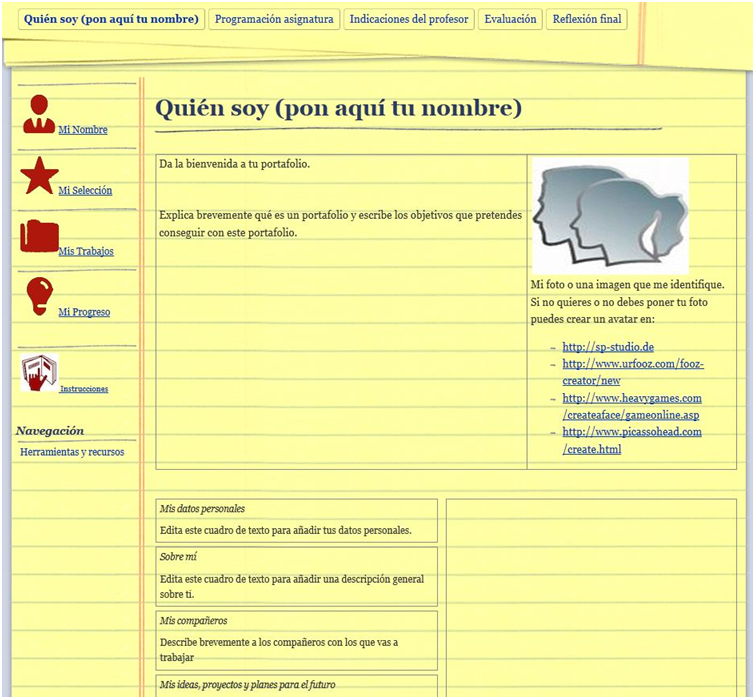 https://sites.google.com/site/aprendoafilosofar/Este texto muestra:Un ejemplo de portafolio docente.Un ejemplo de portafolio educativo.Una plantilla para completar y realizar un portafolio docente.Una plantilla para completar y realizar un portafolio educativo.Di cuántos predicados hay en «Explica brevemente qué es un portafolio y escribe los objetivos que pretendes conseguir con este portafolio». ¿Qué tipo de relación marca la «y»?Di si los siguientes complementos son exigidos u opcionales, de qué tipo de sintagma se trata y cuál es su función:Describe brevemente a los compañeros.Pon aquí tu nombre.Señala cuáles son los verbos que forman predicados en estas oraciones y di, justificando tu respuesta, si entre ellos hay una relación de coordinación o subordinación:Describe brevemente a los compañeros con los que vas a trabajar.Edita este cuadro de texto para añadir una descripción general sobre ti.Explica brevemente qué es un portafolio.Analiza sintácticamente la siguiente oración: Describe brevemente a los compañeros.DESCRIBE (núcleo del PV) brevemente (SAdv-CC) a los compañeros (SPrep-CD). El sujeto está omitido y es tú.